ТЕРРИТОРИАЛЬНАЯ ИЗБИРАТЕЛЬНАЯ КОМИССИЯГОРОДА  ЗВЕРЕВО РОСТОВСКОЙ ОБЛАСТИО назначении председателя участковой избирательной комиссии избирательного участка, участка референдума № 641	В соответствии с пунктом 7 статьи 28 Федерального закона «Об основных гарантиях избирательных прав и права на участие в референдуме граждан Российской Федерации», статьей 18 Областного закона от 12.05.2016 № 525-ЗС «О выборах и референдумах в Ростовской области», на основании постановления Территориальной избирательной комиссии города Зверево от 28.05.2018г. №  59-11 «О формировании участковой избирательной комиссии избирательного  участка, участка референдума № 641», рассмотрев предложения по кандидатурам для назначения председателем участковой избирательной комиссии,    Территориальная избирательная комиссия города ЗверевоПОСТАНОВЛЯЕТ:	1. Назначить председателем участковой избирательной комиссии избирательного участка, участка референдума № 641 члена участковой избирательной комиссии с правом решающего голоса Магдалинову Татьяну Владимировну.2. Председателю участковой избирательной комиссии, назначенному настоящим постановлением, созвать первое заседание участковой избирательной комиссии не позднее чем на пятнадцатый день после вынесения решения о назначении ее членов с правом решающего голоса, но не ранее дня  следующего за днем окончания избирательной кампании по выборам Президента Российской Федерации 18 марта 2018 года.3. Направить настоящее постановление в Избирательную комиссию Ростовской области.4. Направить настоящее постановление в участковую избирательную комиссию избирательного участка, участка референдума № 641.5. Опубликовать (обнародовать) настоящее постановление на сайте Территориальной избирательной комиссии города Зверево.	Председатель комиссии						С.В. Мироненко	Секретарь комиссии						А.О. КузнецоваПОСТАНОВЛЕНИЕПОСТАНОВЛЕНИЕ 28 мая 2018г.№ 59-23г. Зверевог. Зверево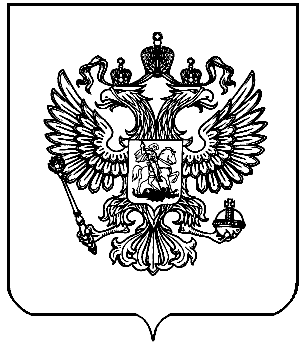 